Муниципальное бюджетное общеобразовательное учреждение«Средняя общеобразовательная школа № 7имени Героя Советского Союза Петра Акимовича Рубанова»ПРИКАЗ28.08.2018 											№ 438г.ЧерногорскО внесении изменений в основную образовательную программу основного общего образования 	На основании Федерального закона от 29 декабря . № 273-ФЗ «Об образовании в Российской Федерации» (с изменениями и дополнениями), Устава МБОУ «СОШ № 7 имени П.А. Рубанова», в соответствии с решением Совета школы от 28.08.2018 г, протокол № 4, приказываю:Внести следующие изменения в Основную образовательную программу основного общего образования МБОУ «СОШ № 7 имени П.А. Рубанова» (принята Советом школы  протокол № 4 от 20.06.2015 года, утверждена приказом и.о. директора от 22.06.2015 г. № 333):1.1.	В целевой раздел в подраздел 1.2.Планируемые  результаты освоения учащимися основной образовательной программы основного общего образования, дополнив следующими абзацами:-  после учебного предмета «Литература»  планируемые  результаты освоения обучающимися программы по учебным предметам «Родной язык и родная литература»;- после учебного предмета «Иностранный язык (английский язык)» планируемые результаты учебного предмета «Второй иностранный язык»;- после учебного предмета «Информатика» планируемые результаты учебного предмета «Основы духовно-нравственной культуры народов России»    (Приложение 1).1.2.	В содержательный раздел 2 основной образовательной программы основного общего образования в подраздел  2.2. Программы учебных предметов, курсов,  дополнив следующими абзацами:- после учебного предмета «Литература»  учебные предметы «Родной русский  язык»,  «Родная русская литература»;-  после учебного предмета «Иностранный язык (английский язык)» учебный предмет «Второй иностранный язык (французский, немецкий язык)»;-  после учебного предмета «Информатика» учебный предмет «Основы духовно-нравственной культуры народов России».    1.3.  Организационный раздел п. 3.1. Учебный план основного общего образования  на 2018-2019 уч. г. изложить в новой редакции (Приложение 2 - МБОУ «СОШ № 7 имени П.А. Рубанова; Приложение 3 – школа № 6, Приложение 4 – школа № 13).1.4. Подраздел 3.2. План внеурочной деятельности основного общего образования на 2018-2019 учебный год изложить в новой редакции (МБОУ Приложение 5 - «СОШ № 7 имени П.А. Рубанова»,  Приложение 6 – школа № 6, Приложение 7 – школа № 13).5. Подраздел 3.2.1. Календарный учебный график на 2018-2019 учебный год изложить в новой редакции (Приложение 8 - МБОУ «СОШ № 7 имени П.А. Рубанова, Приложение 9 – школа № 6, Приложение  10 – школа № 13).2. Утвердить рабочие программы по учебным предметам на уровне 	основного общего образования (Приложение 11).3. Ознакомить родителей (законных представителей) учащихся с внесенными 	изменениями, в срок до 07.09.2018 г., ответственные - классные 	руководители 5-8 классов.4. Заместителю директора по УВР Коломиец В.И. в срок до 31.08.2018 года разместить данный приказ на официальном сайте.5. Контроль за исполнением приказа оставляю за собой.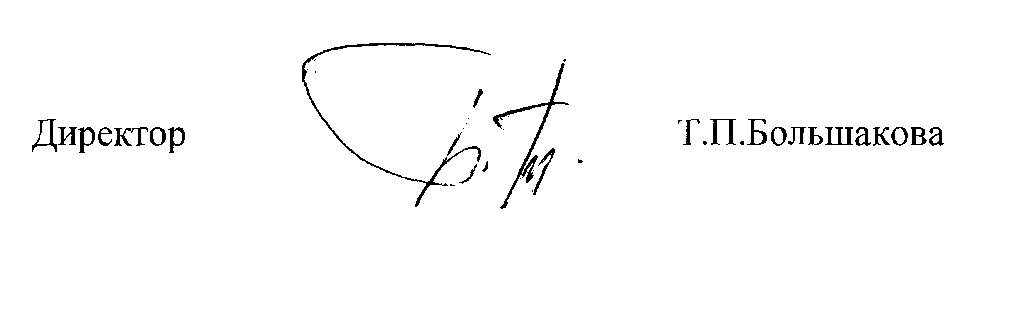 Приложение 1к приказу от 28.08.2018 года № 438	1. Изучение предметной области "Родной язык и родная литература" должно обеспечить:	воспитание ценностного отношения к родному языку и родной литературе как хранителю культуры, включение в культурно-языковое поле своего народа;	приобщение к литературному наследию своего народа;	формирование причастности к свершениям и традициям своего народа, осознание исторической преемственности поколений, своей ответственности за сохранение культуры народа;	обогащение активного и потенциального словарного запаса, развитие у обучающихся культуры владения родным языком во всей полноте его функциональных возможностей в соответствии с нормами устной и письменной речи, правилами речевого этикета;	получение знаний о родном языке как системе и как развивающемся явлении, о его уровнях и единицах, о закономерностях его функционирования, освоение базовых понятий лингвистики, формирование аналитических умений в отношении языковых единиц и текстов разных функционально-смысловых типов и жанров.	Предметные результаты изучения предметной области «Родной язык и родная литература» должны отражать:	Родной язык:1) совершенствование видов речевой деятельности (аудирования, чтения, говорения и письма), обеспечивающих эффективное взаимодействие с окружающими людьми в ситуациях формального и неформального межличностного и межкультурного общения;2) понимание определяющей роли языка в развитии интеллектуальных и творческих способностей личности в процессе образования и самообразования;3) использование коммуникативно-эстетических возможностей родного языка;4) расширение и систематизацию научных знаний о родном языке; осознание взаимосвязи его уровней и единиц; освоение базовых понятий лингвистики, основных единиц и грамматических категорий родного языка;5) формирование навыков проведения различных видов анализа слова (фонетического, морфемного, словообразовательного, лексического, морфологического), синтаксического анализа словосочетания и предложения, а также многоаспектного анализа текста;6) обогащение активного и потенциального словарного запаса, расширение объема используемых в речи грамматических средств для свободного выражения мыслей и чувств на родном языке адекватно ситуации и стилю общения;7) овладение основными стилистическими ресурсами лексики и фразеологии родного языка, основными нормами родного языка (орфоэпическими, лексическими, грамматическими, орфографическими, пунктуационными), нормами речевого этикета; приобретение опыта их использования в речевой практике при создании устных и письменных высказываний; стремление к речевому самосовершенствованию;8) формирование ответственности за языковую культуру как общечеловеческую ценность.	Родная литература:1) осознание значимости чтения и изучения родной литературы для своего дальнейшего развития; формирование потребности в систематическом чтении как средстве познания мира и себя в этом мире, гармонизации отношений человека и общества, многоаспектного диалога;2) понимание родной литературы как одной из основных национально-культурных ценностей народа, как особого способа познания жизни;3) обеспечение культурной самоидентификации, осознание коммуникативно-эстетических возможностей родного языка на основе изучения выдающихся произведений культуры своего народа, российской и мировой культуры;4) воспитание квалифицированного читателя со сформированным эстетическим вкусом, способного аргументировать свое мнение и оформлять его словесно в устных и письменных высказываниях разных жанров, создавать развернутые высказывания аналитического и интерпретирующего характера, участвовать в обсуждении прочитанного, сознательно планировать свое досуговое чтение;5) развитие способности понимать литературные художественные произведения, отражающие разные этнокультурные традиции;6) овладение процедурами смыслового и эстетического анализа текста на основе понимания принципиальных отличий литературного художественного текста от научного, делового, публицистического и т.п., формирование умений воспринимать, анализировать, критически оценивать и интерпретировать прочитанное, осознавать художественную картину жизни, отраженную в литературном произведении, на уровне не только эмоционального восприятия, но и интеллектуального осмысления.	2. Изучение предметной области "Иностранные языки" должно обеспечить:приобщение к культурному наследию стран изучаемого иностранного языка, воспитание ценностного отношения к иностранному языку как инструменту познания и достижения взаимопонимания между людьми и народами;осознание тесной связи между овладением иностранными языками и личностным, социальным и профессиональным ростом;формирование коммуникативной иноязычной компетенции (говорение, аудирование, чтение и письмо), необходимой для успешной социализации и самореализации;обогащение активного и потенциального словарного запаса, развитие у обучающихся культуры владения иностранным языком в соответствии с требованиями к нормам устной и письменной речи, правилами речевого этикета.	Предметные результаты изучения предметной области "Иностранные языки" должны отражать:1) формирование дружелюбного и толерантного отношения к ценностям иных культур, оптимизма и выраженной личностной позиции в восприятии мира, в развитии национального самосознания на основе знакомства с жизнью своих сверстников в других странах, с образцами зарубежной литературы разных жанров, с учетом достигнутого обучающимися уровня иноязычной компетентности;2) формирование и совершенствование иноязычной коммуникативной компетенции; расширение и систематизацию знаний о языке, расширение лингвистического кругозора и лексического запаса, дальнейшее овладение общей речевой культурой;3) достижение допорогового уровня иноязычной коммуникативной компетенции;4) создание основы для формирования интереса к совершенствованию достигнутого уровня владения изучаемым иностранным языком, в том числе на основе самонаблюдения и самооценки, к изучению второго/третьего иностранного языка, к использованию иностранного языка как средства получения информации, позволяющего расширять свои знания в других предметных областях.	3. Изучение предметной области "Основы духовно-нравственной культуры народов России" должно обеспечить:	воспитание способности к духовному развитию, нравственному самосовершенствованию; воспитание веротерпимости, уважительного отношения к религиозным чувствам, взглядам людей или их отсутствию;знание основных норм морали, нравственных, духовных идеалов, хранимых в культурных традициях народов России, готовность на их основе к сознательному самоограничению в поступках, поведении, расточительном потребительстве;	формирование представлений об основах светской этики, культуры традиционных религий, их роли в развитии культуры и истории России и человечества, в становлении гражданского общества и российской государственности;понимание значения нравственности, веры и религии в жизни человека, семьи и общества;	формирование представлений об исторической роли традиционных религий и гражданского общества в становлении российской государственности.Приложение 11к приказу от 28.08.2018 года № 438Перечень рабочих программ № п/пНаименование рабочей программыРазработчик(и)МБОУ «СОШ № 7 имени П.А. Рубанова»1.Рабочая программа по родному русскому языкуЛещенко С.И., учитель русского языка и литературы2.Рабочая программа по родной русской литературеЛещенко С.И., учитель русского языка и литературы3.Рабочая программа «Основы духовно-нравственной культуры народов России»Лещенко С.И., учитель русского языка и литературы4.Рабочая программа по второму иностранному языку «Немецкий язык»Кузнецова Н.Г., учитель иностранного языкашкола № 61.Рабочая программа по родному русскому языкуБондарь О.И., учитель русского языка и литературы2.Рабочая программа по родной русской литературеЗагорулько Н.Г., учитель русского языка и литературы3.Рабочая программа «Основы духовно-нравственной культуры народов России»Астраханцева Е.А., учитель истории и обществознания4.Рабочая программа по второму иностранному языку «Французский язык»Горбунова О.Ю., учитель иностранного языкашкола № 131.Рабочая программа по родному русскому языкуБыкова Е.А, Марченко О.И., учителя русского языка и литературы2.Рабочая программа по родной русской литературеБыкова Е.А, Марченко О.И., учителя русского языка и литературы3.Рабочая программа «Основы духовно-нравственной культуры народов России»Быкова Е.А, учитель русского языка и литературы4.Рабочая программа по второму иностранному языку «Французский язык»Горбунова О.Ю., учитель иностранного языка